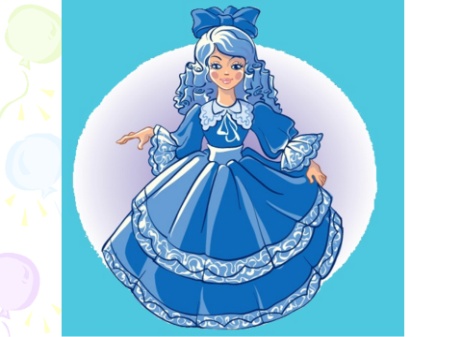 Департамент образования мэрии города ЯрославляМуниципальное дошкольное образовательное учреждение «Детский сад № 8»ОРГПРОЕКТ МАСТЕР-КЛАССА Дата проведения: 25.02.2020 г.Тема: «Использование приемов наглядного моделирования в работе с детьми с ОВЗ».Цель: знакомство учителей-логопедов с опытом использования приемов наглядного моделирования в образовательной работе с детьми с ОВЗ.Задачи:1. Актуализировать знания слушателей в области использования приемов наглядного моделирования в образовательной работе с детьми с ОВЗ как условия повышения качества образования в ДОУ.2. Ознакомить участников мастер-класса с опытом работы МДОУ «Детский сад №8» в области применения приемов наглядного моделирования в образовательной работе с детьми с ОВЗ.3. Показать участникам мастер-класса варианты игр с использованием приемов наглядного моделирования.Целевая аудитория: учителя-логопеды г. Ярославля.ПЛАН МЕРОПРИЯТИЯДепартамент образования мэрии города ЯрославляМуниципальное дошкольное образовательное учреждение «Детский сад № 8»Подведение итогов мастер-класса (анкетирование)Тема: «Использование приемов наглядного моделирования в работе с детьми с ОВЗ».Дата проведения: 25.02.2020Приглашаем Вас принять участие в оценке работы мастер-класса.Отметьте в таблице, в какой мере Вы удовлетворены работой мастер-класса, используя следующую шкалу:3 – полностью удовлетворен(а);2 – в основном;1 – частично;0 – не удовлетворен(а)С помощью таблицы оцените степень эффективности работы мастер-класса по ряду показателей, используя следующую шкалу:5 – очень высокий уровень;4 – высокий уровень;3 – средний уровень;2 – ниже среднего уровня;1 – низкий уровень;0 – очень низкий уровень.Ваше особое мнение,   пожелания______________________________________________________________________________________________________________________________________________________________________________________________________________________________________________________План проведенияПрезентация «Теоретическое обоснование использования сенсорной панели в логопедической работе с детьми с ОВЗ (ТНР)». Выступление учителя-логопеда МДОУ «Детский сад № 8» Новиковой Н.А.Презентация «Практическое представление (видео) опыта работы с детьми по использованию сенсорной панели». Выступление учителя-логопеда МДОУ «Детский сад № 8» Борисановой М.А.Рефлексия. Борисанова М.А., Новикова Н.А.- Насколько актуально, по вашему мнению, применение интерактивной сенсорной панели в работе с детьми с ОВЗ?- Какие еще игры с использованием сенсорной панели вы рекомендовали бы учителю-логопеду в работе с детьми с ОВЗ? Проект решения1. Рекомендовать учителям – логопедам использовать сенсорную панель с детьми с ОВЗ (ТНР) по развитию всех компонентов речевой системы.Литература1. Интернет – ресурс.2. Авторские разработки электронных игр по работе с детьми с ОВЗ.Протоколмастер-класса  учителей-логопедов города ЯрославляДата проведения: 30.01.2020г.Тема: «Использование сенсорной панели в логопедической работе с детьми с ОВЗ».Цель: познакомить учителей-логопедов с опытом работы по использованию сенсорной панели для развития всех компонентов речевой системы у детей с ОВЗ (ТНР). Присутствовали учителя-логопеды города Ярославля.Ход проведения мастер-классаСлушали Новикову Н.А., учителя-логопеда. Она представила учителям-логопедам презентацию с темой: «Использование сенсорной панели в логопедической работе с детьми ОВЗ».Интеллектуальное развитие дошкольника сегодня невозможно представить без компьютера, который для него является современным игровым инструментом, вместе с тем служит мощным техническим средством обучения и играет роль незаменимого помощника педагога в воспитании и развитии. Использование в работе разнообразных нетрадиционных методов и приемов предотвращает утомление детей, поддерживает у них познавательную активность, повышает эффективность образовательного процесса в целом.      У сенсорной панели имеются широкие возможности, так  как для ребенка дошкольного возраста игра является ведущим видом деятельности, в которой проявляется, формируется и развивается его личность. Она несет в себе образный тип информации, наиболее близкий и понятный дошкольникам. Движение, звук, мультипликация надолго привлекают внимание детей. Они получают эмоциональный и познавательный заряд, вызывающий у них желание рассмотреть, действовать, играть. Этот интерес и лежит в основе формирования таких важных структур, как познавательная мотивация, произвольные память и внимание, предпосылки развития логического мышления.Сенсорная панель предоставляет широкие возможности использования различных анализаторных систем в процессе выполнения и контроля над деятельностью. В частности визуализация основных компонентов устной речи в виде доступных для ребенка образов позволяет активизировать компенсаторные механизмы на основе зрительного восприятия. Этому способствует и совместная координированная работа моторного, слухового и зрительного анализаторов при выполнении заданий компьютерной программы.      Сенсорные панели имеют большое значение не только для развития интеллекта, но и для развития мелкой моторики. В любых играх самых простых и сложных детям необходимо учиться нажимать пальцами на экран, что развивает мелкую мускулатуру рук. Ребенок входит в сюжет игр, усваивает их правила, подчиняя им свои действия, стремится к достижению результатов. Занятия с использованием сенсорной панели необходимо проводить фрагментарно, при этом необходимо соблюдение следующих условий для сбережения здоровья ребенка:работа с панелью на одном занятии в течение 5-10 минут (индивидуально, в зависимости от возраста ребенка, особенностей его нервной системы, в соответствие с требованиями СанПиНа); проведение гимнастики для глаз, во время работы необходимо периодически переводить взгляд ребенка с монитора каждые 1,5-2 минуты на несколько секунд;включение в занятия игр, направленных на профилактику нарушений зрения и отработку зрительно-пространственных отношений.Использование панели на занятиях позволяет:   Активизировать познавательную деятельность детей;Индивидуально подходить к каждому ребёнку, используя задания различной сложности;Повышать интерес к обучению (мотивация);Осуществлять дифференцированный подход;Формировать привычки учебной деятельности (планирование, рефлексия, самоконтроль).Использование сенсорных панелей уместно на любом этапе изучения темы и на любом этапе:При объяснении (введении) нового материала;При закреплении;При повторении;При обобщении;При обследовании.Таким образом:– Сенсорная панель становится необходимым средством обучения детей; – использование панели в большинстве случаев повышает мотивацию ребенка кзанятиям, способствует повышению речевой и познавательной активности;- способствует формированию сотрудничества и новых форм общения между ребенком и педагогом;     - способствует повышению самооценки ребенка (система поощрений);- формируется положительное эмоциональное состояние ребенка в процессе обучения;- появление сенсорных панелей дает возможность провести многие занятия в игровой форме. Слушали Борисанову М.А., учителя – логопеда. Она представила учителям-логопедам видео-опыт по теме: «Использование сенсорной панели в логопедической работе с детьми с ОВЗ» и продемонстрировала игры, которые можно применять на сенсорной панели. Учителям – логопедам было рекомендовано использовать сенсорную панель в работе с детьми с ОВЗ по развитию всех компонентов речевой системы.https://blog.dohcolonoc.ru/entry/proekty/ispolzovanie-ikt-v-usloviyakh-realizatsii-fgos.htmlhttps://www.o-detstve.ru/forteachers/kindergarten/methodology/12848.htmlВремя проведенияОрганизационная форма и темаОтветственный09.00-9.30Регистрация участников.Организаторы мероприятия9.30-9.35Приветственное слово.Нагибина Л.Н.заведующий МДОУ «Детский сад №8»9.35-10.00Презентация «Теоретическое обоснование использования приемов наглядного моделирования в работе с детьми с ОВЗ»Борисанова М.А., Новикова Н.А.учитель-логопедМДОУ «Детский сад №8»10.00-10.25Презентация «Практическое представление (видео) опыта работы с детьми с ОВЗ по использованию приемов наглядного моделирования». Борисанова М.А., Новикова Н.А.учитель-логопедМДОУ «Детский сад №8»10.25-10.40Представление вариантов игр для детей с ОВЗ с использованием приемов наглядного моделированияНовикова Н.А.,Борисанова М.А.учителя-логопедыМДОУ «Детский сад №8»10.40-10.45Рефлексия по итогам семинара. Анкетирование.Новикова Н.А.,Борисанова М.А.учителя-логопедыМДОУ «Детский сад №8»10.45-11.15Кофе-пауза. Организаторы мероприятия11.15-11.30Индивидуальное консультирование (по запросу).Новикова Н.А.,Борисанова М.А.учителя-логопедыМДОУ «Детский сад №8»№Показатели для оценкиОценка в баллах1.В целом работа мастер-класса2.Содержание материала№Показатели для оценкиОценка в баллах1.Полезность2.Новизна3.Возможность применения на практике4.Активность участников мастер-класса5.Актуальность материала6.Ваша личная заинтересованность